TEHNISKĀ SPECIFIKĀCIJA Nr. TS 1603.022 v1Urbjmašīna perforators ar triecienveseri (darbināma no elektrotīkla), SDS MAX Attēlam ir informatīvs raksturs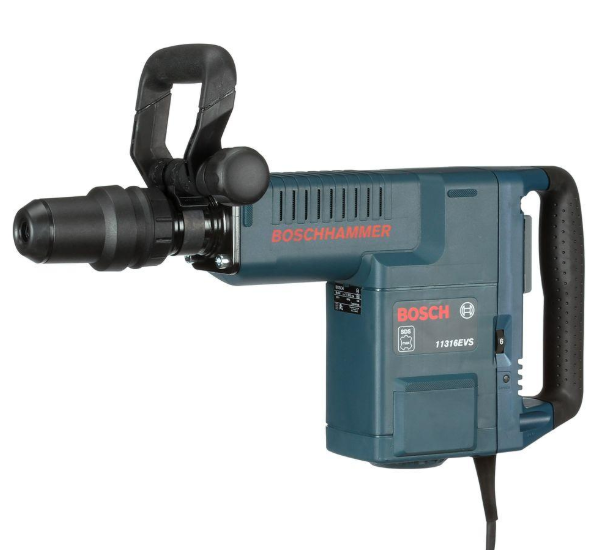 Nr.AprakstsMinimālā tehniskā prasībaPiedāvātās preces konkrētais tehniskais aprakstsAvotsPiezīmesVispārīgā informācijaRažotājs (nosaukums, atrašanās vieta)Norādīt informāciju1603.022 Urbjmašīna perforators ar triecienveseri (darbināma no elektrotīkla),  SDS MAX Tipa apzīmējums Preces marķēšanai pielietotais EAN kods, ja precei tāds ir piešķirtsNorādīt vērtībuNorādīt vai, izmantojot EAN kodu, ražotājs piedāvā iespēju saņemt digitālu tehnisko informāciju par preci (tips, ražotājs, tehniskie parametri, lietošanas instrukcija u.c.)Norādīt informācijuParauga piegāde laiks tehniskajai izvērtēšanai (pēc pieprasījuma), darba dienasNorādīt vērtībuStandartiAtbilstība Eiropas direktīvai 2014/30/ES par elektromagnētisko savietojamību.AtbilstEiropas direktīvai 2000/14/EK AtbilstCE marķējums atbilstoši Eiropas direktīvai 2006/42/EK par mašīnām.AtbilstTestēts saskaņā ar EPTADokumentācijaPielikumā, kā atsevišķs fails iesniegts preces attēls, kurš atbilst sekojošām prasībām: ".jpg" vai “.jpeg” formātāizšķiršanas spēja ne mazāka par 2Mpixir iespēja redzēt  visu produktu un izlasīt visus uzrakstus uz tāattēls nav papildināts ar reklāmuAtbilstOriģinālā lietošanas instrukcija sekojošās valodāsLV vai ENEPTA tests (pēc pieprasījuma), darba dienasNorādīt vērtībuTehniskā informācijaJauda≥ 1500 WUrbuma diametrs betonā≥  45 mmUrbuma diametrs ar kroņurbi betonā≥  125 mmTriecienu biežums≥  1100 min-1Apgriezienu skaits regulējams ar bezpakāpju regulatoruAtbilstTrieciena spēks ≥  12  JSvars ≥  10 kgBarošanas vada garums≥  4.0 mVibrācija urbjot/kaļot ne vairāk ≤24 m/sec² / ≤17m/sec²Spriegums - viena fāze 230 VObligātā komplektācijaSānu rokturisIekļauts komplektāTehniskā auduma drāna apkopeiIekļauts komplektāSmērviela darba instrumentamIekļauts komplektāInstrumentu koferisIekļauts komplektā